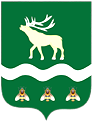 Российская Федерация Приморский крайДУМА ЯКОВЛЕВСКОГО МУНИЦИПАЛЬНОГО ОКРУГАПРИМОРСКОГО КРАЯРЕШЕНИЕ26 сентября 2023 года                  с. Яковлевка                               № 108 О внесении изменений в условия приватизации имущества, находящегося в собственности Яковлевского муниципального района, на 2023 годРассмотрев представление Администрации Яковлевского муниципального округа о внесении изменений в условия приватизации имущества, находящегося в собственности Яковлевского муниципального района, на 2023 год, Дума Яковлевского муниципального округа в соответствии с пунктами 9.4., 9.5. Положения о приватизации имущества Яковлевского муниципального района, утвержденного решением Думы Яковлевского муниципального района от  № 477-НПА, РЕШИЛА:1. Внести в условия приватизации имущества, находящегося в собственности Яковлевского муниципального района, на 2023 год, утвержденные решением Думы Яковлевского муниципального района от 28 февраля 2023 года № 636, следующие изменения: пункты 1 и 2 таблицы изложить в  следующей редакции:«                                                                                                                                                          »;- таблицу дополнить пунктами 3-7 следующего содержания:«                                                                                                                                                 ».2. Опубликовать настоящее решение в газете «Сельский труженик».3. Настоящее решение вступает в силу со дня его принятия.Председатель ДумыЯковлевского муниципального округа                                        Е.А. Животягин1234561Автобус ПАЗ 32053-70.Регистрационный знак: О735АТ125/RUS.Наименование (тип ТС): автобус для перевозки детей.Марка, модель ТС: ПАЗ 32053-70.Идентификационный номер (VIN)  X1M3205CXС0004914.Категория ТС (А, В, С, D, прицеп): D.Год изготовления ТС: 2012.Модель, №двигателя: 523400  С1005707.Шасси (рама) №: отсутствует.Кузов (кабина, прицеп) №: X1M3205CXС0004914.Цвет кузова (кабины, прицепа):желтый.Мощность двигателя, л.с. (кВт): 124 л.с. (91.2).Рабочий объём двигателя, куб.см: 4670.Тип двигателя: бензиновый.Приморский край, Яковлевский район,с. ЯковлевкаПродажа муниципального имущества без объявления цены в электронной форме                -Единовремен-ный платеж, рассрочка платежа не предусмотрена2Автобус для перевозки детей КАВЗ 4238-45.Регистрационный знак:Р794КР125/RUS/Наименование (тип ТС): автобус для перевозки детей.Марка, модель ТС: КАВЗ 4238-45.Идентификационный номер (VIN)  Z7N423845D0002672.Категория ТС (А, В, С, D, прицеп): D.Год изготовления ТС: 2013.Модель, № двигателя: 6ISBe4 210B  86021811.Шасси (рама) №: отсутствует.Кузов (кабина, прицеп) №: Z7N423845D0002672.Цвет кузова (кабины, прицепа):желтый.Мощность двигателя, л.с. (кВт): 197.Рабочий объём двигателя, куб.см: 6700.Тип двигателя: дизельный.Приморский край, Яковлевский район,с. ЯковлевкаПродажа муниципального имущества без объявления цены в электронной форме-Единовремен-ный платеж, рассрочка платежа не предусмотрена1234563Участок ВЛЭП-6 кВ от опоры №84/12 до КТП -6093-6/0,4 протяженность 262 мс земельным участком площадью 8 кв.м и кадастровым номером 25:25:220002:815 Приморский край, Яковлевский район,ж/ д_ст. Сысоевка, ул. НефтебазаЭлектронный аукцион, открытый по составу участников и по форме подачи предложений о цене муниципального имущества162 368 (сто шестьдесят две тысячи триста шестьдесят восемь)Единовремен-ный платеж, рассрочка платежа не предусмотрена4КТП-6093-6/0,4 площадью 9,1 кв. м с земельным участком площадью 17 кв. м и кадастровым номером 25:25:220002:816Приморский край, Яковлевский район,ж/ д_ст. Сысоевка, ул. НефтебазаЭлектронный аукцион, открытый по составу участников и по форме подачи предложений о цене муниципального имущества244 121 (двести сорок четыре тысячи сто двадцать один)Единовремен-ный платеж, рассрочка платежа не предусмотрена5Участок ВЛ-10 кВ Ф-6 «Заря» протяженностью 806 м с земельным участком площадью 15 кв. м и кадастровым номером 25:25:120001:5816Приморский край, Яковлевский район,с. ЯковлевкаЭлектронный аукцион, открытый по составу участников и по форме подачи предложений о цене муниципального имущества483 962 (четыреста восемьдесят три тысячи девятьсот шестьдесят два)Единовремен-ный платеж, рассрочка платежа не предусмотрена6КТПН-630 кВа №6175 «ЦК» площадью 8,5 кв. м с земельным участком площадью 15 кв. м и кадастровым номером 25:25:120001:5817Приморский край, Яковлевский район,с. ЯковлевкаЭлектронный аукцион, открытый по составу участников и по форме подачи предложений о цене муниципального имущества292 530 (двести девяносто две тысячи пятьсот тридцать)Единовремен-ный платеж, рассрочка платежа не предусмотрена7Имущественный комплекс, состоящий из 31 объекта недвижимого имущества, подлежащих разборке, в том числе:Приморский край, Яковлевский район, с. Минеральное, военный городок № 3Электронный аукцион, открытый по составу участников и по форме подачи предложений о цене муниципального имущества690 119 (шестьсот девяносто тысяч сто девятнадцать)Единовремен-ный платеж, рассрочка платежа не предусмотренаЗдание штаба153,5Здание хранилища800,7Здание склада763Здание склада766,1Здание склада794,7Здание склада766,1Здание склада768,2Здание склада762Здание склада800,9Здание склада793,1Здание склада800,9Здание склада800,9Здание склада762Здание склада792,7Здание склада790,2Здание склада63,5Здание склада800,9Здание склада763Здание склада799,1Здание склада717,8Здание склада295,1Здание склада245,5Здание склада797,6Здание склада793Здание склада793Здание пожарного депо284,4Здание овощехранилища161,6Здание магазина135Здание караульного помещения129,3Здание бани78Здание водонасосной станции 13,3